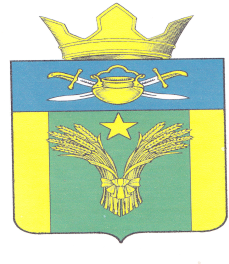 АДМИНИСТРАЦИЯ МАЙОРОВСКОГО СЕЛЬСКОГО ПОСЕЛЕНИЯ КОТЕЛЬНИКОВСКОГО МУНИЦИПАЛЬНОГО РАЙОНА ВОЛГОГРАДСКОЙ ОБЛАСТИ          С целью приведения законодательства Майоровского сельского поселения в соответствии с действующим законодательством, в целях реализации Федерального   закона от 6 октября .  № 131-ФЗ  «Об общих принципах организации местного самоуправления в Российской Федерации», постановления Правительства Российской Федерации от 10 февраля 2017г. № 169 «Об утверждении Правил предоставления и распределения субсидий из федерального бюджета бюджетам субъектов Российской Федерации на поддержку государственных программ субъектов Российской Федерации и муниципальных программ формирования современной  городской среды», руководствуясь Уставом Майоровского сельского поселения Котельниковского муниципального района Волгоградской области, администрация Майоровского сельского поселения Котельниковского муниципального района Волгоградской области постановляет:1. Утвердить проект к муниципальной программе, направленной на реализацию мероприятий по благоустройству территории Майоровского сельского поселения на 2019 год.     2.Настоящее постановление вступает в силу с момента подписания и подлежит           обнародованию.Глава Майоровского                                                                                                            сельского поселения                                                  А.В. ПоповПОСТАНОВЛЕНИЕ от 11 апреля 2019                                             № 34Об утверждении проекта (программы) благоустройства территории х.Майоровский  Майоровского сельского поселения Котельниковского района Волгоградской области в 2019 году в рамках муниципальной программы, направленной на реализацию мероприятий по благоустройству территории Майоровского  сельского поселения на 2019 год